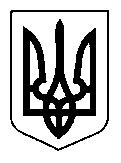 80 СЕСІЯ ЩАСЛИВЦЕВСЬКОЇ СІЛЬСЬКОЇ РАДИ7 СКЛИКАННЯРІШЕННЯ04.12.2018 р.                                     № 1370с. ЩасливцевеПро затвердження плану діяльностісільської ради з підготовки проектіврегуляторних актів на 2019 рік.На виконання вимог Закону України "Про засади державної регуляторноїполітики у сфері господарської діяльності" щодо складання та затвердженнящорічного плану діяльності сільської ради (як регуляторного органу) зпідготовки власних проектів регуляторних актів на 2019 рік, керуючись ст. 26Закону України "Про місцеве самоврядування в Україні", сесія Щасливцевськоїсільської радиВИРІШИЛА:1. Затвердити план діяльності Щасливцевської сільської ради (якрегуляторного органу) з підготовки власних проектів регуляторних актів на2019 рік згідно додатку до цього рішення.2. Оприлюднити це рішення відповідно до вимог діючого законодавства.3. Контроль за виконанням цього рішення покласти на постійну комісіюЩасливцевської сільської ради з питань законності та державної регуляторноїполітики..Сільський голова                                                             В.О.Плохушко